Job Seeker First Name / CV No: 1717920Click to send CV No & get contact details of candidate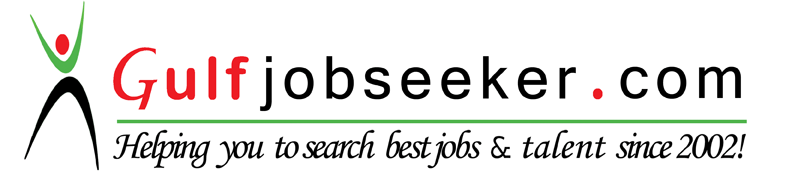 PROFILEA passionate and energetic MASLP graduate with two years of work experience in a reputed audiology and speech diagnostic centre as Audiologist & Speech Therapist responsible for assessment, diagnosis and treatment of children and adults with speech, language and hearing disorders. I’m looking forward to work in an organization where I can utilize my skills in achieving goals of the employer while developing my skills yet further. CAREER OBJECTIVETo continuously enhance my knowledge, skills and experience by getting involved in a challenging working environment that encourages exposure to new ideas and to obtain professional excellence through result oriented approach, hard work, self motivation and team work.PROFESSIONAL EXPERIENCEPROFESSIONAL EXPERIENCEPROFESSIONAL EXPERIENCEPROFESSIONAL EXPERIENCEPROFESSIONAL EXPERIENCETellicherry Co-Operative Hospital (Life Group Of Audiology & Speech Therapy Clinic)Audiologist & Speech therapistAudiologist & Speech therapistJune 1st 2012 – February 28th 2013(9 months) June 1st 2012 – February 28th 2013(9 months) Global Hearing Aid Centre- Speech And Diagnostic ClinicAudiologist & Speech therapistAudiologist & Speech therapistNovember 1st 2014 to January 31st 2016 ( 1 year 3 months)November 1st 2014 to January 31st 2016 ( 1 year 3 months)ResponsibilitiesTo carry out the following AUDIOLOGICAL TESTS:Audiological assessment:Puretone audiometry (PTA)Behavioral assessmentSpecial tests for differential diagnosis Immittance audiometry (Tympanometry & Reflexometry)Otoacoustic Emissions (OAE)Auditory Brainstem Response (ABR)Other cortical potentials (MLR, LLR, P300, MMN etc)Auditory Steady State response (ASSR)Vestibular Evoked Myogenic Potential (VEMP) Tinnitus assessmentAural RehabilitationHearing Aid Programming, fitting & Counseling Candidacy selection for cochlear implantation Auditory Verbal Therapy Tinnitus managementSpeech and Language Evaluation and TreatmentLanguage disordersChildhood language disordersAdult language disordersSpeech disordersNeuromotor speech disordersArticulation disordersFluency disordersVoice disordersDysphagia Assessment and ManagementAWARENESS AND SCREENING PROGRAMSNewborn hearing screeningConducting speech and hearing camps Conducting Hearing Conservation Program in industriesAwareness class about noise exposure and occupational safety To carry out periodic hearing check up of factory workersProviding adequate Ear Protective DevicesAwareness and counseling classes for family members of challenged children and adultsTRAINING PROGRAMSTrained junior audiologists and traineesConducted training programs for special educatorsTo carry out the following AUDIOLOGICAL TESTS:Audiological assessment:Puretone audiometry (PTA)Behavioral assessmentSpecial tests for differential diagnosis Immittance audiometry (Tympanometry & Reflexometry)Otoacoustic Emissions (OAE)Auditory Brainstem Response (ABR)Other cortical potentials (MLR, LLR, P300, MMN etc)Auditory Steady State response (ASSR)Vestibular Evoked Myogenic Potential (VEMP) Tinnitus assessmentAural RehabilitationHearing Aid Programming, fitting & Counseling Candidacy selection for cochlear implantation Auditory Verbal Therapy Tinnitus managementSpeech and Language Evaluation and TreatmentLanguage disordersChildhood language disordersAdult language disordersSpeech disordersNeuromotor speech disordersArticulation disordersFluency disordersVoice disordersDysphagia Assessment and ManagementAWARENESS AND SCREENING PROGRAMSNewborn hearing screeningConducting speech and hearing camps Conducting Hearing Conservation Program in industriesAwareness class about noise exposure and occupational safety To carry out periodic hearing check up of factory workersProviding adequate Ear Protective DevicesAwareness and counseling classes for family members of challenged children and adultsTRAINING PROGRAMSTrained junior audiologists and traineesConducted training programs for special educatorsTo carry out the following AUDIOLOGICAL TESTS:Audiological assessment:Puretone audiometry (PTA)Behavioral assessmentSpecial tests for differential diagnosis Immittance audiometry (Tympanometry & Reflexometry)Otoacoustic Emissions (OAE)Auditory Brainstem Response (ABR)Other cortical potentials (MLR, LLR, P300, MMN etc)Auditory Steady State response (ASSR)Vestibular Evoked Myogenic Potential (VEMP) Tinnitus assessmentAural RehabilitationHearing Aid Programming, fitting & Counseling Candidacy selection for cochlear implantation Auditory Verbal Therapy Tinnitus managementSpeech and Language Evaluation and TreatmentLanguage disordersChildhood language disordersAdult language disordersSpeech disordersNeuromotor speech disordersArticulation disordersFluency disordersVoice disordersDysphagia Assessment and ManagementAWARENESS AND SCREENING PROGRAMSNewborn hearing screeningConducting speech and hearing camps Conducting Hearing Conservation Program in industriesAwareness class about noise exposure and occupational safety To carry out periodic hearing check up of factory workersProviding adequate Ear Protective DevicesAwareness and counseling classes for family members of challenged children and adultsTRAINING PROGRAMSTrained junior audiologists and traineesConducted training programs for special educatorsTo carry out the following AUDIOLOGICAL TESTS:Audiological assessment:Puretone audiometry (PTA)Behavioral assessmentSpecial tests for differential diagnosis Immittance audiometry (Tympanometry & Reflexometry)Otoacoustic Emissions (OAE)Auditory Brainstem Response (ABR)Other cortical potentials (MLR, LLR, P300, MMN etc)Auditory Steady State response (ASSR)Vestibular Evoked Myogenic Potential (VEMP) Tinnitus assessmentAural RehabilitationHearing Aid Programming, fitting & Counseling Candidacy selection for cochlear implantation Auditory Verbal Therapy Tinnitus managementSpeech and Language Evaluation and TreatmentLanguage disordersChildhood language disordersAdult language disordersSpeech disordersNeuromotor speech disordersArticulation disordersFluency disordersVoice disordersDysphagia Assessment and ManagementAWARENESS AND SCREENING PROGRAMSNewborn hearing screeningConducting speech and hearing camps Conducting Hearing Conservation Program in industriesAwareness class about noise exposure and occupational safety To carry out periodic hearing check up of factory workersProviding adequate Ear Protective DevicesAwareness and counseling classes for family members of challenged children and adultsTRAINING PROGRAMSTrained junior audiologists and traineesConducted training programs for special educatorsKey Skills & Roles playedTeam leader of Hearing Conservation Program by govt organizations High rate of patients recovery Effectively fitted hearing aids to patients Team leader for conducting campsTeam leader of Hearing Conservation Program by govt organizations High rate of patients recovery Effectively fitted hearing aids to patients Team leader for conducting campsTeam leader of Hearing Conservation Program by govt organizations High rate of patients recovery Effectively fitted hearing aids to patients Team leader for conducting campsTeam leader of Hearing Conservation Program by govt organizations High rate of patients recovery Effectively fitted hearing aids to patients Team leader for conducting campsINTERNSHIP DETAILSINSTITUTIONDURATIONDURATIONRESPONSIBILITIESINTERNSHIP DETAILSMCRD, Institute For Mentally Challenged, Kerala1/10/2011-31/1020111/10/2011-31/102011To carry out Audiological speech and language assessment, diagnosis and rehabilitation of children and adults with hearing, speech and language disordersAssisting to conduct campssupervise junior studentsINTERNSHIP DETAILSMar Thoma Institute of Speech & Hearing, Kerala 01/08/2011-30/09/201101/05/2012-31/05/201201/08/2011-30/09/201101/05/2012-31/05/2012To carry out Audiological speech and language assessment, diagnosis and rehabilitation of children and adults with hearing, speech and language disordersAssisting to conduct campssupervise junior studentsINTERNSHIP DETAILSKasturba Medical College (KMC), Manipal1/11/2011- 30/11/20111/11/2011- 30/11/2011To carry out Audiological speech and language assessment, diagnosis and rehabilitation of children and adults with hearing, speech and language disordersAssisting to conduct campssupervise junior studentsINTERNSHIP DETAILSIndian Institute of Speech & Hearing, Bangalore1/12/2011-31/12/20111/12/2011-31/12/2011To carry out Audiological speech and language assessment, diagnosis and rehabilitation of children and adults with hearing, speech and language disordersAssisting to conduct campssupervise junior studentsINTERNSHIP DETAILSNIMHANS (National Institute of Mental Health & Neuro Science), Bangalore2/01/2012-29/02/20122/01/2012-29/02/2012To carry out Audiological speech and language assessment, diagnosis and rehabilitation of children and adults with hearing, speech and language disordersAssisting to conduct campssupervise junior studentsINTERNSHIP DETAILSSt. John’s Medical College, Bangalore1/03/2012-30/04/20121/03/2012-30/04/2012To carry out Audiological speech and language assessment, diagnosis and rehabilitation of children and adults with hearing, speech and language disordersAssisting to conduct campssupervise junior studentsINTERNSHIP DETAILSMar Thoma Institute of Speech & Hearing, Kerala 01/08/2011-30/09/201101/05/2012-31/05/201201/08/2011-30/09/201101/05/2012-31/05/2012To carry out Audiological speech and language assessment, diagnosis and rehabilitation of children and adults with hearing, speech and language disordersAssisting to conduct campssupervise junior studentsRESEARCHES DONE & ACHIEVEMENTSRESEARCHES DONE & ACHIEVEMENTS‘Effects of mobile phone use on auditory function’Accepted for publication in ‘Researsch in Otolaryngology’(It will be published in Volume 5,Number 1,March 2016)‘Effects of mobile phone use on auditory function’Co-author of the article submitted for publishing in ‘Brazilian Journal of Otorhinolaryngology’‘Contralateral suppression of otoacoustic emissions as a diagnostic tool in Auditory Neuropathy Spectrum Disorders’Paper got selected for 5th KSB ISHA -Kerala State Branch of Indian Speech and Hearing Association Conference, 2012‘Prediction of aided and unaided audiograms using sound-field auditory steady state evoked responses’Selected as BEST JOURNAL CLUB PRESENTATION‘Effects of mobile phone use on auditory function’Paper got selected and presented in 7th KSB ISHA -Kerala State Branch of Indian Speech and Hearing Association Conference 2014. This was awarded for SECOND BEST PAPER presentation in the conferenceACADEMIC PROFILEACADEMIC PROFILEACADEMIC PROFILEACADEMIC PROFILECOURSEUNIVERSITY/BOARDYEAR OF COMPLETIONPERCENTAGE OF MARKSMaster in Audiology and Speech Language PathologyKerala University of Health Sciences201466%(First class)Bachelor in Audiology and Speech      Language PathologyKannur University, Kannur.201270% (First class)Higher SecondaryBoard of Higher Secondary Examination, Kerala200888%SSLCBoard of Education, Kerala200690%AWARDS & ACHIEVEMENTS	AWARDS & ACHIEVEMENTS	AWARDS & ACHIEVEMENTS	AWARDS & ACHIEVEMENTS	Second Rank Holder In Kannur UniversityBest Journal club presentation awardAwarded ‘A’ grade position in internship postingsSecond Rank Holder In Kannur UniversityBest Journal club presentation awardAwarded ‘A’ grade position in internship postingsSecond Rank Holder In Kannur UniversityBest Journal club presentation awardAwarded ‘A’ grade position in internship postingsSecond Rank Holder In Kannur UniversityBest Journal club presentation awardAwarded ‘A’ grade position in internship postingsSEMINARS / WORKSHOPS ATTENDED	RECENT DEVELOPMENT IN HEARING AID TECHNOLOGY Mar Thoma Institute of Speech & Hearing, India (22/09/2008)PROFESSIONAL VOICE ASSESSMENT AND MANAGEMENT All India Institute of Speech & Hearing, Mysore, India (09/12/2010 - 10/12/2010)NEUROCOGNITION KMC, Mangalore, India (17/02/2011)NATIONAL CONFERENCE OF INDIAN SPEECH&HEARING ASSOCIATION                               Bangalore, India (22/01/10)    4th KSB ISHA Conference- Alapuzha, India (2011)6th KSB ISHACON – Kannur, India (2013)7th KSB ISHACON – Trivandrum, India (2014)PERSONAL DETAILSLanguages KnownEnglishHindiMalayalamTamilAge & DOB25, 2ndMmarch 1991NationalityIndian SexFemale Marital StatusMarried